БАШКОРТОСТАН   РЕСПУБЛИКАҺЫБəлəбəй районы муниципальрайонынынМаксим-Горький ауыл  Советы ауылбиләмәhе Советы.Горькийис. ПУЙ ауылы, Баксаурамы, 3Тел. 2-07-40, факс: 2-08-98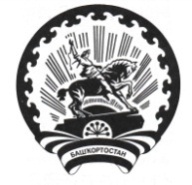 РЕСПУБЛИКА   БАШКОРТОСТАНСовет  сельского поселенияМаксим – Горьковский  сельсоветмуниципального района  Белебеевский район452014, с. ЦУП им. М, Горького, ул. Садовая, д.3Тел. 2-08-98, факс: 2-08-98КАРАРПОСТАНОВЛЕНИЕ01 август 2018 й.№ 22201 августа 2018 г.О проведении публичных слушаний по проекту постановления Администрации муниципального района  Белебеевский район Республики Башкортостан «Об изменении разрешенного вида использования земельного участка, расположенного по адресу: Республика Башкортостан, Белебеевский район с. ЦУП им.М.Горького, ул. Октябрьская, д. 15, для ведения личного подсобного хозяйства »О проведении публичных слушаний по проекту постановления Администрации муниципального района  Белебеевский район Республики Башкортостан «Об изменении разрешенного вида использования земельного участка, расположенного по адресу: Республика Башкортостан, Белебеевский район с. ЦУП им.М.Горького, ул. Октябрьская, д. 15, для ведения личного подсобного хозяйства »О проведении публичных слушаний по проекту постановления Администрации муниципального района  Белебеевский район Республики Башкортостан «Об изменении разрешенного вида использования земельного участка, расположенного по адресу: Республика Башкортостан, Белебеевский район с. ЦУП им.М.Горького, ул. Октябрьская, д. 15, для ведения личного подсобного хозяйства »В соответствии со статьей 28 Федерального закона «Об общих принципах организации местного самоуправления в Российской Федерации» Совет сельского поселения Максим-Горьковский сельсовет муниципального района Белебеевский район Республики Башкортостан РЕШИЛ:1. Провести публичные слушания по проекту постановления Администрации муниципального района  Белебеевский район Республики Башкортостан «Об изменении разрешенного вида использования земельного участка, расположенного по адресу: Республика Башкортостан, Белебеевский район с. ЦУП им.М.Горького, ул. Октябрьская, д. 15, для ведения личного подсобного хозяйства»  06 сентября 2018 года по адресу: РБ, Белебеевский район, с.ЦУП им. М.Горького, ул. Садовая, д. 3, в 16.00 часов.2. Установить, что письменные предложения жителей населенных пунктов сельского поселения Максим-Горьковский сельсовет по проекту постановления Администрации муниципального района  Белебеевский район Республики Башкортостан «Об изменении разрешенного вида использования земельного участка, расположенного по адресу: Республика Башкортостан, Белебеевский район с. ЦУП им.М.Горького, ул. Октябрьская, д. 15, для ведения личного подсобного хозяйства» направляются  по адресу: РБ, Белебеевский район, с.ЦУП им. М.Горького, ул. Садовая, д. 3 с 14.00 до 17.00 часов ежедневно.3. Подготовку и проведение публичных слушаний по проекту постановления Администрации муниципального района  Белебеевский район Республики Башкортостан «Об изменении разрешенного вида использования земельного участка, расположенного по адресу: Республика Башкортостан, Белебеевский район с. ЦУП им.М.Горького, ул. Октябрьская, д. 15, для ведения личного подсобного хозяйства» возложить на Комиссию по проведению публичных слушаний сельского поселения Максим-Горьковский сельсовет муниципального района  Белебеевский район Республики Башкортостан. 4. Настоящее постановление обнародовать в здании  администрации сельского поселения Максим-Горьковский сельсовет муниципального района Белебеевский район Республики Башкортостан по адресу: РБ, Белебеевский район, с.ЦУП им. М.Горького, ул. Садовая, д. 3Председатель Совета                                                                   Н.К. Красильникова